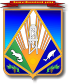 МУНИЦИПАЛЬНОЕ ОБРАЗОВАНИЕХАНТЫ-МАНСИЙСКИЙ РАЙОНХанты-Мансийский автономный округ – ЮграАДМИНИСТРАЦИЯ ХАНТЫ-МАНСИЙСКОГО РАЙОНАП О С Т А Н О В Л Е Н И Еот 12.11.2018                                                                                                № 319г. Ханты-МансийскО муниципальной программе Ханты-Мансийского района «Содействие занятости населения Ханты-Мансийского района на 2019 – 2021 годы»	В соответствии со статьей 179 Бюджетного кодекса Российской Федерации, Указом Президента Российской Федерации от 07.05.2018 
№ 204 «О национальных целях и стратегических задачах развития Российской Федерации на период до 2024 года», постановлением администрации Ханты-Мансийского района от 07.09.2018 № 246 
«О модельной муниципальной программе Ханты-Мансийского района, порядке принятия решения о разработке муниципальных программ Ханты-Мансийского района, их формирования, утверждения и реализации», 
на основании пункта 10.1 части 1 статьи 27, статей 47.1, 32 Устава Ханты-Мансийского района: 1. Утвердить муниципальную программу Ханты-Мансийского района «Содействие занятости населения Ханты-Мансийского района 
на 2019 – 2021 годы» согласно приложению.2. Опубликовать настоящее постановление в газете «Наш район» и разместить на официальном сайте администрации Ханты-Мансийского района.3. Настоящее постановление вступает в силу после его официального обнародования, но не ранее 1 января 2019 года.4. Контроль за выполнением постановления возложить на заместителя главы Ханты-Мансийского района, курирующего деятельность комитета экономической политики.Глава Ханты-Мансийского района     	                                   К.Р.МинулинПриложениек постановлению администрацииХанты-Мансийского районаот 12.11.2018 № 319Паспортмуниципальной программы Ханы-Мансийского района «Содействие занятости населения Ханты-Мансийского района на 2019 – 2021 годы» (далее – муниципальная программа)Раздел 1. О стимулировании инвестиционной и инновационной деятельности, развитие конкуренции и негосударственного сектора экономики1.1. Формирование благоприятной деловой среды.	В рамках исполнения мероприятия «Организационно-техническое обеспечение деятельности муниципального автономного учреждения «Организационно-методический центр» предоставляются бюджетные ассигнования из бюджета Ханты-Мансийского района МАУ «ОМЦ» на:	обеспечение функций работодателя в целях организации временного трудоустройства безработных граждан, а также граждан, испытывающих трудности в поиске работы, в том числе из числа коренных малочисленных народов Севера, из числа женщин, имеющих детей дошкольного возраста;	исполнение МАУ «ОМЦ» муниципального задания в целях предоставления консультационной и информационной поддержки субъектам малого и среднего предпринимательства, гражданам, незанятым трудовой деятельностью, и безработным гражданам, зарегистрированным 
в органах службы занятости населения.	Консультационная и информационная поддержка включает в себя составление бизнес-планов; методическую помощь в регистрации предпринимательской деятельности, предоставление консалтинговых услуг субъектам малого предпринимательства, имеющим регистрацию 
не более 2 лет; предоставление информации о действующих государственных и муниципальных программах, направленных на содействие занятости населения, развитие малого и среднего предпринимательства, сохранение, возрождение и развитие народных художественных промыслов и ремесел, развитие агропромышленного комплекса; формирование пакета конкурсной документации субъектам малого и среднего предпринимательства для участия в региональных конкурсах в целях реализации предпринимательских проектов и инициатив, направленных на повышение производительности труда и обеспечение занятости населения.	Значительная доля начинающих предпринимателей из числа 
бывших безработных граждан открывает собственное дело в сферах оптовой и розничной торговли, ремонта автотранспортных средств, бытовых изделий, предоставления коммунальных, социальных, персональных и бытовых услуг, в сельском хозяйстве, обрабатывающем производстве.1.2. Инвестиционные проекты.	Реализация инвестиционных проектов муниципальной программой не предусмотрена.1.3. Развитие конкуренции.	С целью развития конкуренции на территории Ханты-Мансийского района разработан и реализуется План мероприятий («дорожная карта») 
по содействию развитию конкуренции в Ханты-Мансийском районе на приоритетных и социально значимых рынках товаров и услуг, утвержденный распоряжением администрации Ханты-Мансийского района от 02.09.2015 № 1160-р.	При предоставлении консультационной и информационной поддержки гражданам, незанятым трудовой деятельностью, и безработным гражданам, зарегистрированным в органах службы занятости населения, предоставляется перечень приоритетных и социально значимых видов деятельности для Ханты-Мансийского района, финансируемых в рамках региональных и муниципальных программ, с целью развития конкуренции.Раздел 2. Механизм реализации муниципальной программыМеханизм реализации муниципальной программы представляет собой скоординированные по срокам и направлениям действия и включает следующее:	доведение центром занятости населения контрольных показателей по реализации мероприятий в области содействия занятости населения по Ханы-Мансийскому району на очередной финансовый год;	доведение лимитов бюджетных ассигнований бюджета Ханты-Мансийского автономного округа – Югры на реализацию мероприятий государственной программы Ханты-Мансийского автономного округа – Югры «Поддержка занятости населения» в соответствии с постановлением Правительства Ханты-Мансийского автономного округа – Югры 
от 05.10.2018 № 343-п:доведение иных межбюджетных трансфертов бюджетам муниципальных образований автономного округа на реализацию мероприятий по содействию трудоустройству граждан;субвенций для осуществления органами местного самоуправления переданных им отдельных полномочий по государственному управлению охраной труда; определяется в соответствии с порядком установления и реализации расходных обязательств муниципальных образований, подлежащих исполнению за счет субвенций из бюджета автономного округа;взаимодействие администрации Ханты-Мансийского района и центра занятости населения по вовлечению в реализацию государственной, муниципальной программ работодателей, осуществляющих свою хозяйственную деятельность на территории Ханты-Мансийского района, а также граждан, проживающих в Ханты-Мансийском районе; заключение соглашения между Департаментом труда и занятости населения автономного округа (далее – Департамент), казенным учреждением автономного округа «Ханты-Мансийский центр занятости населения» (далее – Центр занятости населения) и органом местного самоуправления муниципального образования автономного округа о взаимодействии по реализации мероприятий подпрограммы «Содействие трудоустройству граждан»; утверждение муниципального задания для МАУ «ОМЦ» в соответствии с постановлением администрации Ханты-Мансийского района от 21.12.2017 № 373 «Об установлении порядка формирования муниципального задания и финансового обеспечения выполнения муниципального задания в отношении муниципальных бюджетных, казенных и автономных учреждений Ханты-Мансийского района» (далее – муниципальное задание);перечисление средств бюджета автономного округа, бюджета района, предусмотренных на реализацию программных мероприятий, главным распорядителям бюджетных средств;перечисление средств бюджета района, предусмотренных на реализацию мероприятия «Организация оплачиваемых общественных работ» МАУ «ОМЦ», в соответствии с постановлением администрации Ханты-Мансийского района от 15.03.2012 № 49 «О порядке определения объема и условий предоставления субсидий из бюджета Ханты-Мансийского района бюджетным и автономным учреждениям Ханты-Мансийского района на иные цели»;предоставление межбюджетных трансфертов из бюджета района бюджетам сельских поселений согласно решению о бюджете Ханты-Мансийского района и требованиям Бюджетного кодекса Российской Федерации;уточнение объемов финансирования по программным мероприятиям на очередной финансовый год и плановый период в соответствии с мониторингом фактически достигнутых результатов путем сопоставления их с целевыми показателями реализации государственной, муниципальной программы, а также с изменениями ситуации на рынке труда, изменением бюджетных ассигнований, предусмотренных на реализацию государственной, муниципальной программы на очередной финансовый год и плановый период;сводный перечень предложений соисполнителей муниципальной программы по выделению дополнительных средств на программные мероприятия, включению новых программных мероприятий с обоснованием необходимости их реализации, указанием предлагаемых направлений, объемов и источников финансирования муниципальной программы;управление и контроль за реализацией мероприятий муниципальной программы, эффективное использование средств, выделенных на ее реализацию;представление в комитет экономической политики администрации Ханты-Мансийского района:отчетов о ходе реализации и эффективности мероприятий муниципальной программы;информирование общественности о ходе и результатах реализации муниципальной программы, финансировании программных мероприятий, в том числе о механизмах реализации отдельных программных мероприятий.Руководители органов администрации Ханты-Мансийского района, учреждений Ханты-Мансийского района – ответственные исполнители муниципальной программы, несут предусмотренную федеральными законами и законами автономного округа ответственность (дисциплинарную, гражданско-правовую и административную), в том числе за:недостижение показателей, предусмотренных соглашениями о предоставлении субсидии из бюджета автономного округа бюджету муниципального образования;недостижение целевых показателей муниципальной программы, а также конечных результатов ее реализации;несвоевременную и некачественную реализацию муниципальной программы.Соисполнители муниципальной программы несут ответственность за целевое и эффективное использование выделяемых на ее выполнение средств, уточняют сроки реализации мероприятий, соисполнителями которых являются, и объемы их финансирования.В процессе реализации муниципальной программы могут проявиться ряд внешних и внутренних рисков, которые в значительной степени могут оказать влияние на значение целевых показателей и достижение результатов муниципальной программы (таблица 6).Внедрение технологий бережливого производства в рамках реализации муниципальной программы планируется осуществлять путем стандартизации работы МАУ «ОМЦ» при исполнении функций работодателя в целях организации временного трудоустройства безработных граждан и граждан, испытывающих трудности в поиске работы, а также перевод услуг по консультационной и информационной поддержке, предоставляемых в рамках исполнения муниципального задания, в электронный вид, что позволит повысить эффективность деятельности, улучшить качество оказания муниципальных услуг и снизить время их оказания.Таблица 1Целевые показатели муниципальной программыТаблица 2 Перечень основных мероприятий муниципальной программыТаблица 3Портфели проектов и проекты Ханты-Мансийского района, Ханты-Мансийского автономного округа – Югры (участие в которых принимает Ханты-Мансийский район), направленные в том числе на реализацию национальных и федеральных проектов Российской ФедерацииТаблица 4Характеристика основных мероприятий муниципальнойпрограммы, их связь с целевыми показателямиТаблица 5Сводные показатели муниципальных заданийТаблица 6Перечень возможных рисков при реализации муниципальнойпрограммы и мер по их преодолениюТаблица 7Перечень объектов капитального строительства**Муниципальной программой не предусмотрены объекты капитального строительства.Таблица 8Перечень объектов социально-культурного и коммунально-бытового назначения, масштабные инвестиционные проекты (далее – инвестиционные проекты)** Муниципальная программа не содержит инвестиционных проектов, реализуемых в том числе на принципах проектного управления. Объекты социально-культурного и коммунально-бытового назначения отсутствуют.Наименование муниципальнойпрограммы«Содействие занятости населения Ханты-Мансийского района на 2019 – 2021 годы» Дата утверждениямуниципальной программыпостановление администрации Ханты-Мансийского района от 12 ноября 2018 года 
№ 319 «Об утверждении муниципальной программы «Содействие занятости 
населения Ханты-Мансийского района 
на 2019 – 2021 годы»Ответственный исполнительмуниципальной программыадминистрация Ханты-Мансийского района (комитет экономической политики администрации Ханты-Мансийского района)Соисполнителимуниципальной программыадминистрация Ханты-Мансийского района (управление по учету и отчетности администрации Ханты-Мансийского района, муниципальное автономное учреждение «Организационно-методический центр» (далее – МАУ «ОМЦ»); комитет по финансам администрации Ханты-Мансийского района (сельские поселения);комитет по образованию администрации Ханты-Мансийского районаЦели муниципальной программы1. Содействие улучшению положения на рынке труда незанятых трудовой деятельностью                             и безработных граждан, зарегистрированных в органах службы занятости населения, в том числе женщин с детьми2. Снижение уровня производственного травматизма Задачи муниципальной программы1. Сохранение стабильной и управляемой ситуации на рынке труда Ханты-Мансийского района путем создания временных рабочих мест для граждан, незанятых трудовой деятельностью, и безработных граждан,                                зарегистрированных в органах службы занятости населения2. Внедрение культуры безопасного труда Подпрограммы или основные мероприятия1. Содействие улучшению ситуации на рынке труда Ханты-Мансийского района2.  Улучшение условий и охраны труда в Ханты-Мансийском районеНаименование портфеля проектов, проекта,направленных в том числе на реализациюв Ханты-Мансийском районе национальныхпроектов (программ) Российской Федерациипортфель проекта «Демография»Целевые показателимуниципальной программы1. Снижение уровня регистрируемой безработицы к численности экономически активного населения Ханты-Мансийского района с 1,03% до 0,97% к концу 2021 года2. Обеспечение уровня занятости женщин, имеющих детей дошкольного возраста, не менее 8% (от общего количества общественных работ)3. Количество временных рабочих мест по организации общественных работ для граждан, зарегистрированных в органах службы занятости населения, не менее 92 единиц ежегодно4. Количество временных рабочих мест для граждан, испытывающих трудности в поиске работы, не менее 15 единиц ежегодно5. Численность пострадавших в результате несчастных случаев на производстве с утратой трудоспособности – не более 2 человек в годСроки реализациимуниципальной программы2019 – 2021 годыПараметры финансового обеспечениямуниципальной программыобщий объем финансирования муниципальной программы составит 63 246,78 тыс. рублей, в том числе:2019 год – 21 075,66 тыс. рублей;2020 год – 21 085,56 тыс. рублей;2021 год – 21 085,56 тыс. рублейПараметры финансового обеспеченияпортфеля проектов, проекта, направленныхв том числе на реализацию в Ханты-Мансийском районенациональных проектов (программ) Российской Федерации, реализуемых в составе муниципальной программыобщий объем финансирования составит 2 550,00 тыс. рублей, в том числе:2019 год – 750,0 тыс. рублей;2020 год – 850,0 тыс. рублей;2021 год – 950,00тыс. рублей№ по-ка-зате-ляНаименование целевых показателей Базовый показатель на начало реализации муниципальной программыЗначение показателя по годамЗначение показателя по годамЗначение показателя по годамЦелевое значение показателя на момент окончания реализации муниципаль-ной программы№ по-ка-зате-ляНаименование целевых показателей Базовый показатель на начало реализации муниципальной программы2019 год2020 год2021 годЦелевое значение показателя на момент окончания реализации муниципаль-ной программы12345671.Уровень регистрируемой безработицы к численности экономически активного населения в Ханты-Мансийском районе (на конец года), %1,031,00,980,970,972.Уровень занятости женщин, имеющих детей дошкольного возраста, %8,08,08,08,08,03.Количество временных рабочих мест по организации общественных работ для граждан, зарегистрированных в органах службы занятости населения, ед.274929292924.Количество временных рабочих мест по организации общественных работ для граждан, испытывающих трудности в поиске работы, ед.37151515155.Численность пострадавших в результате несчастных случаев на производстве с утратой трудоспособности, чел.22222Номер основ-ногомеро-приятияОсновные мероприятия муниципальной программы (связь мероприятийс показателями муниципальной программы)Ответственный исполнитель (соисполнитель)Источники финансированияФинансовые затраты на реализацию(тыс. рублей)Финансовые затраты на реализацию(тыс. рублей)Финансовые затраты на реализацию(тыс. рублей)Финансовые затраты на реализацию(тыс. рублей)Номер основ-ногомеро-приятияОсновные мероприятия муниципальной программы (связь мероприятийс показателями муниципальной программы)Ответственный исполнитель (соисполнитель)Источники финансированиявсегов том числев том числев том числеНомер основ-ногомеро-приятияОсновные мероприятия муниципальной программы (связь мероприятийс показателями муниципальной программы)Ответственный исполнитель (соисполнитель)Источники финансированиявсего2019 год2020 год2021 год123456781.Основное мероприятие: Содействие улучшению ситуации на рынке труда (показатели 1, 2, 3, 4)всего58 703,8819 561,3619 571,2619 571,261.Основное мероприятие: Содействие улучшению ситуации на рынке труда (показатели 1, 2, 3, 4)бюджет автономного округа4 400,101 460,101 470,001 470,001.Основное мероприятие: Содействие улучшению ситуации на рынке труда (показатели 1, 2, 3, 4)бюджет района 54 303,7818 101,2618 101,2618 101,261.1.Организация оплачиваемых общественных работ администрация Ханты-Мансийского района(МАУ «ОМЦ») всего15 000,005 000,005 000,005 000,001.1.Организация оплачиваемых общественных работ администрация Ханты-Мансийского района(МАУ «ОМЦ») бюджет района 15 000,005 000,005 000,005 000,001.2.Иные межбюджетные трансферты на реализацию мероприятий по содействию трудоустройству граждан в рамках государственной программы «Поддержка занятости населения» комитет по финансам администрации района (сельские поселения, комитет по образованию)всего4 400,101 460,101 470,001 470,001.2.Иные межбюджетные трансферты на реализацию мероприятий по содействию трудоустройству граждан в рамках государственной программы «Поддержка занятости населения» комитет по финансам администрации района (сельские поселения, комитет по образованию)бюджет автономного округа4 400,101 460,101 470,001 470,001.3.Организационно-техническое обеспечение деятельности МАУ «ОМЦ» администрация Ханты-Мансийского района (управление по учету и отчетности администрации района, МАУ «ОМЦ»)всего39 303,7813 101,2613 101,2613 101,261.3.Организационно-техническое обеспечение деятельности МАУ «ОМЦ» администрация Ханты-Мансийского района (управление по учету и отчетности администрации района, МАУ «ОМЦ»)бюджет района39 303,7813 101,2613 101,2613 101,262.Основное мероприятие: Улучшение условий и охраны труда в Ханты-Мансийском районе (показатель 5)администрация Ханты-Мансийского района (управление по учету и отчетности администрации района)всего 4 542,901 514,301 514,301 514,302.Основное мероприятие: Улучшение условий и охраны труда в Ханты-Мансийском районе (показатель 5)администрация Ханты-Мансийского района (управление по учету и отчетности администрации района)бюджет автономного округа4 542,901 514,301 514,301 514,302.1.Предоставление субвенций бюджетам муниципальных районов и городских округов на осуществление отдельных государственных полномочий в сфере трудовых отношений и государственного управления охраной труда администрация Ханты-Мансийского района (управление по учету и отчетности администрации района)всего4 542,901 514,301 514,301 514,302.1.Предоставление субвенций бюджетам муниципальных районов и городских округов на осуществление отдельных государственных полномочий в сфере трудовых отношений и государственного управления охраной труда администрация Ханты-Мансийского района (управление по учету и отчетности администрации района)бюджет автономного округа4 542,901 514,301 514,301 514,30Всего по муниципальной программеВсего по муниципальной программеВсего по муниципальной программевсего63 246,7821 075,6621 085,5621 085,56Всего по муниципальной программеВсего по муниципальной программеВсего по муниципальной программебюджет автономного округа 8 943,00 2 974,40 2 984,30 2 984,30Всего по муниципальной программеВсего по муниципальной программеВсего по муниципальной программебюджет района54 303,7818 101,2618 101,2618 101,26В том числеВ том числеВ том числеИнвестиции в объекты муниципальной собственностиИнвестиции в объекты муниципальной собственностиИнвестиции в объекты муниципальной собственностивсего0000Инвестиции в объекты муниципальной собственностиИнвестиции в объекты муниципальной собственностиИнвестиции в объекты муниципальной собственностибюджет автономного округа0000Инвестиции в объекты муниципальной собственностиИнвестиции в объекты муниципальной собственностиИнвестиции в объекты муниципальной собственностибюджет района 0000Прочие расходыПрочие расходыПрочие расходывсего63 246,7821 075,6621 085,5621 085,56Прочие расходыПрочие расходыПрочие расходыбюджет автономного округа8 943,002 974,402 984,302 984,30Прочие расходыПрочие расходыПрочие расходыбюджет района54 303,7818 101,2618 101,2618 101,26В том числе:В том числе:В том числе:Ответственный исполнитель: администрация Ханты-Мансийского района (комитет экономической политики администрации Ханты-Мансийского района)Ответственный исполнитель: администрация Ханты-Мансийского района (комитет экономической политики администрации Ханты-Мансийского района)Ответственный исполнитель: администрация Ханты-Мансийского района (комитет экономической политики администрации Ханты-Мансийского района)всего0000Ответственный исполнитель: администрация Ханты-Мансийского района (комитет экономической политики администрации Ханты-Мансийского района)Ответственный исполнитель: администрация Ханты-Мансийского района (комитет экономической политики администрации Ханты-Мансийского района)Ответственный исполнитель: администрация Ханты-Мансийского района (комитет экономической политики администрации Ханты-Мансийского района)бюджет района 0000Соисполнитель 1: администрация Ханты-Мансийского района (управление по учету и отчетности)Соисполнитель 1: администрация Ханты-Мансийского района (управление по учету и отчетности)Соисполнитель 1: администрация Ханты-Мансийского района (управление по учету и отчетности)всего4 542,901 514,301 514,301 514,30Соисполнитель 1: администрация Ханты-Мансийского района (управление по учету и отчетности)Соисполнитель 1: администрация Ханты-Мансийского района (управление по учету и отчетности)Соисполнитель 1: администрация Ханты-Мансийского района (управление по учету и отчетности)бюджет автономного округа4 542,901 514,301 514,301 514,30Соисполнитель 2: администрация Ханты-Мансийского района (МАУ «ОМЦ»)Соисполнитель 2: администрация Ханты-Мансийского района (МАУ «ОМЦ»)Соисполнитель 2: администрация Ханты-Мансийского района (МАУ «ОМЦ»)всего54 303,7818 101,2618 101,2618 101,26Соисполнитель 2: администрация Ханты-Мансийского района (МАУ «ОМЦ»)Соисполнитель 2: администрация Ханты-Мансийского района (МАУ «ОМЦ»)Соисполнитель 2: администрация Ханты-Мансийского района (МАУ «ОМЦ»)бюджет района54 303,7818 101,2618 101,2618 101,26Соисполнитель 3: комитет по финансам администрации района (сельские поселения, комитет по образованию)Соисполнитель 3: комитет по финансам администрации района (сельские поселения, комитет по образованию)Соисполнитель 3: комитет по финансам администрации района (сельские поселения, комитет по образованию)всего  4 400,10  1 460,10  1 470,00   1 470,00Соисполнитель 3: комитет по финансам администрации района (сельские поселения, комитет по образованию)Соисполнитель 3: комитет по финансам администрации района (сельские поселения, комитет по образованию)Соисполнитель 3: комитет по финансам администрации района (сельские поселения, комитет по образованию)бюджет автономного округа  4 400,10  1 460,10  1 470,00   1 470,00№п/пНаименование портфеля проектов, проектаНаименование проекта или мероприятияНомер основного меропри-ятияЦелиСрок реализацииИсточники финансированияПараметры финансового обеспечения, 
тыс. рублейПараметры финансового обеспечения, 
тыс. рублейПараметры финансового обеспечения, 
тыс. рублейПараметры финансового обеспечения, 
тыс. рублей№п/пНаименование портфеля проектов, проектаНаименование проекта или мероприятияНомер основного меропри-ятияЦелиСрок реализацииИсточники финансированиявсего2019 г.2020 г.2021 г.1234567891011Портфели проектов, основанные на национальных и федеральных проектах Российской Федерации 
(участие в которых принимает Ханты-Мансийский район)Портфели проектов, основанные на национальных и федеральных проектах Российской Федерации 
(участие в которых принимает Ханты-Мансийский район)Портфели проектов, основанные на национальных и федеральных проектах Российской Федерации 
(участие в которых принимает Ханты-Мансийский район)Портфели проектов, основанные на национальных и федеральных проектах Российской Федерации 
(участие в которых принимает Ханты-Мансийский район)Портфели проектов, основанные на национальных и федеральных проектах Российской Федерации 
(участие в которых принимает Ханты-Мансийский район)Портфели проектов, основанные на национальных и федеральных проектах Российской Федерации 
(участие в которых принимает Ханты-Мансийский район)Портфели проектов, основанные на национальных и федеральных проектах Российской Федерации 
(участие в которых принимает Ханты-Мансийский район)Портфели проектов, основанные на национальных и федеральных проектах Российской Федерации 
(участие в которых принимает Ханты-Мансийский район)Портфели проектов, основанные на национальных и федеральных проектах Российской Федерации 
(участие в которых принимает Ханты-Мансийский район)Портфели проектов, основанные на национальных и федеральных проектах Российской Федерации 
(участие в которых принимает Ханты-Мансийский район)Портфели проектов, основанные на национальных и федеральных проектах Российской Федерации 
(участие в которых принимает Ханты-Мансийский район)1.Портфель проектов «Демография»региональный проект Ханты-Мансийского автономного округа – Югры «Создание условий для осуществления трудовой деятельности женщин с детьми»1.1.согласно паспорту проекта2019 – 2021всего2 550,00750,00850,00950,001.Портфель проектов «Демография»региональный проект Ханты-Мансийского автономного округа – Югры «Создание условий для осуществления трудовой деятельности женщин с детьми»1.1.согласно паспорту проекта2019 – 2021бюджет автономного округа00001.Портфель проектов «Демография»региональный проект Ханты-Мансийского автономного округа – Югры «Создание условий для осуществления трудовой деятельности женщин с детьми»1.1.согласно паспорту проекта2019 – 2021бюджет района2 550,00750,00850,00950,001.Портфель проектов «Демография»Итого по портфелю проектов № 1Итого по портфелю проектов № 1Итого по портфелю проектов № 1Итого по портфелю проектов № 1всего2 550,00750,00850,00950,001.Портфель проектов «Демография»Итого по портфелю проектов № 1Итого по портфелю проектов № 1Итого по портфелю проектов № 1Итого по портфелю проектов № 1бюджет автономного округа00001.Портфель проектов «Демография»Итого по портфелю проектов № 1Итого по портфелю проектов № 1Итого по портфелю проектов № 1Итого по портфелю проектов № 1бюджет района2 550,00750,00850,00950,00ИТОГОИТОГОИТОГОИТОГОИТОГОвсего2 550,00750,00850,00950,00ИТОГОИТОГОИТОГОИТОГОИТОГОбюджет автономного округа0000ИТОГОИТОГОИТОГОИТОГОИТОГОбюджет района2 550,00750,00850,00950,00№ п/пОсновные мероприятияОсновные мероприятияОсновные мероприятияНаименование целевого показателя № п/пнаименованиесодержание (направления расходов)номер приложения к муниципальной программе, реквизиты нормативного правового акта, наименование портфеля проектов (проекта) Наименование целевого показателя 12345Цель 1: Содействие улучшению положения на рынке труда незанятых трудовой деятельностью и безработных граждан, зарегистрированных в органах службы занятости населения, в том числе женщин с детьмиЦель 1: Содействие улучшению положения на рынке труда незанятых трудовой деятельностью и безработных граждан, зарегистрированных в органах службы занятости населения, в том числе женщин с детьмиЦель 1: Содействие улучшению положения на рынке труда незанятых трудовой деятельностью и безработных граждан, зарегистрированных в органах службы занятости населения, в том числе женщин с детьмиЦель 1: Содействие улучшению положения на рынке труда незанятых трудовой деятельностью и безработных граждан, зарегистрированных в органах службы занятости населения, в том числе женщин с детьмиЦель 1: Содействие улучшению положения на рынке труда незанятых трудовой деятельностью и безработных граждан, зарегистрированных в органах службы занятости населения, в том числе женщин с детьмиЗадача 1: Сохранение стабильной и управляемой ситуации на рынке труда Ханты-Мансийского района путем создания временных рабочих мест для граждан, незанятых трудовой деятельностью, и безработных граждан, зарегистрированных в органах службы занятости населенияЗадача 1: Сохранение стабильной и управляемой ситуации на рынке труда Ханты-Мансийского района путем создания временных рабочих мест для граждан, незанятых трудовой деятельностью, и безработных граждан, зарегистрированных в органах службы занятости населенияЗадача 1: Сохранение стабильной и управляемой ситуации на рынке труда Ханты-Мансийского района путем создания временных рабочих мест для граждан, незанятых трудовой деятельностью, и безработных граждан, зарегистрированных в органах службы занятости населенияЗадача 1: Сохранение стабильной и управляемой ситуации на рынке труда Ханты-Мансийского района путем создания временных рабочих мест для граждан, незанятых трудовой деятельностью, и безработных граждан, зарегистрированных в органах службы занятости населенияЗадача 1: Сохранение стабильной и управляемой ситуации на рынке труда Ханты-Мансийского района путем создания временных рабочих мест для граждан, незанятых трудовой деятельностью, и безработных граждан, зарегистрированных в органах службы занятости населения1.Основное мероприятие: Содействие улучшению ситуации на рынке труда организация временного трудоустройства незанятых трудовой деятельностью и безработных граждан, а также граждан, испытывающих трудности в поиске работы, обратившихся в Центр занятости населения, трудоустройство несовершеннолетних граждан и инвалидов;обеспечение деятельности МАУ «ОМЦ» в целях исполнения муниципального задания1. Закон Российской Федерации от 19.04.1991 № 1032-1 «О занятости населения в Российской Федерации» (статья 7.1-1)2. Указ Президента Российской Федерации от 09.10.2007 № 1351 «Об утверждении Концепции демографической политики Российской Федерации на период до 2025 года»3. Указ Президента Российской Федерации от 07.05.2018 № 204 «О национальных целях и стратегических задачах развития Российской Федерации на период до 2024 года»4. Постановление администрации Ханты-Мансийского района от 21.12.2017 № 373 «Об установлении порядка формирования муниципального задания и финансового обеспечения выполнения муниципального задания в отношении муниципальных бюджетных, казенных и автономных учреждений Ханты-Мансийского района»5. Постановление администрации Ханты-Мансийского района от 15.03.2012 № 49 «О Порядке определения объема и условий предоставления субсидий из бюджета Ханты-Мансийского района бюджетным и автономным учреждениям Ханты-Мансийского района на иные цели»6. Постановление администрации Ханты-Мансийского района от 01.04.2016 № 114 «Об утверждении стандартов качества муниципальных услуг, оказываемых муниципальному автономному учреждению «Организационно-методический центр» по муниципальному заданию»7. Портфель проектов «Демография»8. Решение Думы Ханты-Мансийского района от 21.09.2018 № 341 «Об утверждении Стратегии социально-экономического развития Ханты-Мансийского района до 2030 года»уровень регистрируемой безработицы к численности экономически активного населения в Ханты-Мансийском районе на конец года рассчитывается как отношение численности безработных граждан, состоящих на учете в органах службы занятости населения, на конец года по данным формы федерального статистического наблюдения № 1-Т (трудоустройство) «Сведения о содействии занятости граждан», к среднегодовой численности экономически активного населения в районе. Расчет численности экономически активного населения рассчитывается ежегодно исходя из паспорта рынка труда;уровень занятости женщин, имеющих детей дошкольного возраста» рассчитывается по формуле: общее количество временных рабочих мест, созданных за прошедший финансовый год, разделить на количество женщин, имеющих детей дошкольного возраста, принявших участие в общественных работах за прошедший финансовый год;количество временных рабочих мест по организации общественных работ для граждан, зарегистрированных в органах службы занятости населения, а также испытывающих трудности в поиске работы (показатели 3, 4) рассчитывается по формуле: объем бюджетных ассигнований, предусмотренных на очередной финансовый год, разделить на расходы по заработной плате на 1 безработного гражданина исходя из МРОТ, и умножить на 2 месяца 
(или на 3 месяца – для испытывающих трудности в поиске работы)Цель 2: Снижение уровня производственного травматизмаЦель 2: Снижение уровня производственного травматизмаЦель 2: Снижение уровня производственного травматизмаЦель 2: Снижение уровня производственного травматизмаЦель 2: Снижение уровня производственного травматизмаЗадача 2: Внедрение культуры безопасного трудаЗадача 2: Внедрение культуры безопасного трудаЗадача 2: Внедрение культуры безопасного трудаЗадача 2: Внедрение культуры безопасного трудаЗадача 2: Внедрение культуры безопасного труда2.Основное мероприятие: Улучшение условий и охраны труда в Ханты-Мансийском районе субвенция из бюджета автономного округа на осуществление отдельных государственных полномочий в сфере трудовых отношений и государственного управления охраной труда1. Закон Ханты-Мансийского автономного округа – Югры от 27.05.2011 № 57-оз «О наделении органов местного самоуправления муниципальных образований Ханты-Мансийского автономного округа – Югры отдельными государственными полномочиями в сфере трудовых отношений и государственного управления охраной труда»2. Приказ Дептруда и занятости Югры от 16.02.2012 № 1-нп «Об утверждении форм и сроков представления отчетов органами местного самоуправления об осуществлении переданных им отдельных государственных полномочий в сфере трудовых отношений и государственного управления охраной труда и использованию предоставленных субвенций»3. Постановление Правительства Ханты-Мансийского автономного округа-Югры от 05.10.2018 № 343-п «О государственной программе Ханты-Мансийского автономного округа – Югры «Поддержка занятости населения»численность пострадавших в результате несчастных случаев на производстве с утратой трудоспособности определяется по данным территориального органа Фонда социального страхования Российской Федерации№ п/пНаименование муниципальных услуг (работ)Наименование показателя объема (единицы измерения) муниципальных услуг (работ)Значения показателя 
по годамЗначения показателя 
по годамЗначения показателя 
по годамЗначение показателя на момент окончания реализации муниципальной программы№ п/пНаименование муниципальных услуг (работ)Наименование показателя объема (единицы измерения) муниципальных услуг (работ)2019 г.2020 г.2021 г.12345671.Предоставление консультационной и информационной поддержки субъектам малого и среднего предпринимательства1.1.Оказание услуг по разработке бизнес-планов, концепций, технико-экономических обоснований, инвестиционных проектов, реализуемых на территории субъекта РФколичество субъектов предпринимательства 101010101.2.Консультированиеколичество юридических лиц, физических лиц, субъектов малого и среднего предпринимательства, обратившихся за услугой 8008008008002.Содействие самозанятости безработных граждан, включая оказание гражданам, признанным в установленном порядке безработными, и гражданам, прошедшим профессиональное обучение или получившим дополнительное профессиональное образование по направлению органов службы занятости, единовременной финансовой помощи при их государственной регистрации в качестве юридического лица, индивидуального предпринимателя либо крестьянского (фермерского) хозяйства, а также единовременной финансовой помощи на подготовку документов для соответствующей государственной регистрации. Составление бизнес-планов безработным гражданам, состоящим на учете в Центре занятости, для последующей регистрации в качестве субъектов предпринимательства; оказание содействия в регистрации субъектов предпринимательстваколичество бизнес-планов171717173.Организация проведения оплачиваемых общественных работколичество человек 2742742742744.Организация временного трудоустройстваколичество человек 1741741741744.1.Организация временного трудоустройства безработных гражданколичество человек 373737374.2.Организация временного трудоустройства несовершеннолетних гражданколичество человек 137137137137№ п/пОписание рискаМеры по преодолению рисков1231.Финансово-экономические риски – недофинансирование программных мероприятий, неисполнение финансовых средств сельскими поселениями в виде иных межбюджетных трансфертовпроведение мониторинга реализации программных мероприятий, своевременная корректировка объемов средств, предусмотренных на реализацию программных мероприятий и показателей результативности, перераспределение финансовых средств в целях эффективного расходования бюджетных средств2.Нормативные правовые риски – принятие новых нормативных актов на федеральном уровне, увеличивающих минимальный размер оплаты труда корректировка объемов средств программных мероприятий и показателей результативности, перераспределения финансовых средств в целях целенаправленного и эффективного расходования бюджетных средств 3.Макроэкономические риски: ухудшение внутренней и внешней экономической конъюнктуры, рост инфляции, усиление социальной напряженности в связи со снижением уровня жизни населения, массовым высвобождением работников. Указанные риски могут привести к ухудшению ситуации на рынке труда, росту безработицыреализации антикризисных мер, предусматривающих выделение дополнительных бюджетных средств на реализацию мероприятий программы, направленных на обеспечение занятости населения района№п/пНаименование объектаМощностьСрок строительства, проектированияИсточник финансированияНаименование объекта123456№п/пНаименование инвестиционного проектаОбъем финансирования инвестиционного проектаЭффект от реализации инвестиционного проекта (налоговые поступления, количество создаваемых мест в детских дошкольных учреждениях и т.п.)1234